LSNO T-Shirts*$15.00 by pre-order by 21 February.$18.00 at conference with limited sizes.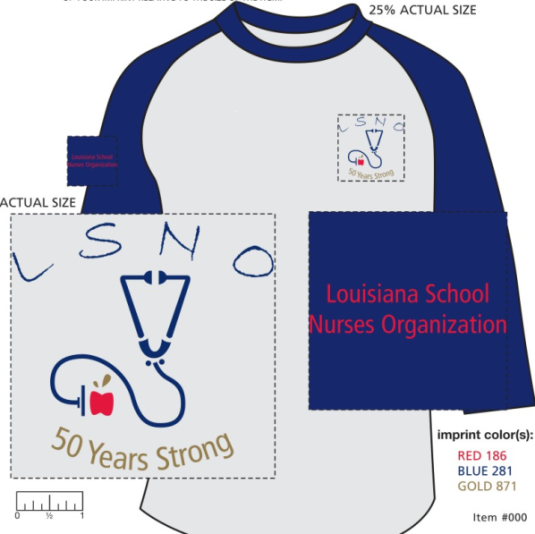 T- shirt size:□ Small  □ Medium  □ Large  □ X-Large  □ 2 X   □ 3X   □ 4XName:________________________________________Address:  _____________________________________Phone:  ____________________________________ cell   Parish  ________________________________Mail Check to:  Patricia Strother				292 M. West Road				Pitkin, LA  70656* Email this form to  aferguson@beau.k12.la.us  by 21 February to receive      the $15.00 price.  Pay for t-shirt at Registration.Limited number of shirts will be available at conferece.